CURICULUM VITAE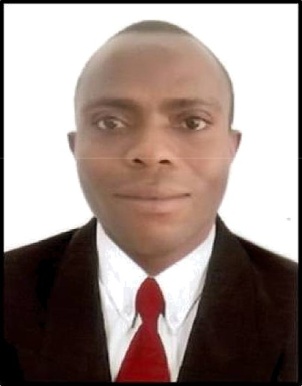 OKWUDILIPOST APPLIED FOR :WAREHOUSE ATTENDANT PERSONAL SUMMARYA creative and responsible person is willing to apply for the position in  a company that will enable to use my strong organizational skills, work experience, and ability to work well with people and to make my contribution to achieving the goal of occupying new market niches. My primary aim is to work as a part of a dynamic team in a reputable firm where hard work & sincerity are appreciated.CAREER HISTORYENUGU STATE WAREHOUSE INVESTMENT, Enugu State, Nigeria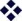 Warehouse Attendant	-	2009 to 2012WILLIAMS INTERNATIONAL PRODUCTION COMPANY PLC, Abuja, NigeriaWarehouse Attendant	-	2012 to 2015ALIMACO INDUSTRIAL LTD, Enugu State, Nigeria Warehouse Attendant	-	2015 to 2018Duties:Check the quality of packing of each packed boxesVerifying Sticker pasted in box as well as barcodeMaking arrangement pallet wise for deliveryChecking final loading sheet and arranging pallets in proper manner with pallet ticketsHandling different types of orders exporting to GCC as well in localshippingExtensive experience in installation, administration and networking in various environments.Handle and manage shipping of products.Pack and shrink-wrap materials and products.Operate forklifts to handle products and warehouse materials.Arrange and organize products and materials in a warehouse.Prepare and verify shipment papers.Organize transportation of materials to warehouse.Maintain and manage inventories in warehouse.Inspect and verify products, materials and equipment before storing in warehouse.Execute loading and unloading operations.Ensure compliance of safety procedures and practices in warehouse operations.LANGUAGES KNOWNEnglish IgboVisa StatusACADEMIC QUALIFICATIONSEmployment VisaWest Africa Examination Certificate (WAEC)International Centre for Security & Safety Certificate. Dubai, U.A.E.Fire-Fighting Training Course .Dubai, U.A.E.Basic Life Support ( Security Guard). Dubai, U.A.E.Security Guard Course (SCTC). Dubai, U.A.E.Security Guards Physical Fitness. Dubai, U.A.E.PERSONAL DETAILSNationality Date of Birth SexMarital Status KEYSKILLSGood observation skills.Nigerian 18.04.1994Male Single Dealing with people politely but in a authoritative manner.Having a professional approach to all routine tasks.Focused on the delivery of customer service.Excellent time-management skills.Ability to communicate effectively at all levels.Experience of working on major events.Having a professional attitude.Possessing a friendly, approachable personality.Smart and presentable appearance.Willing to work shifts, morning, nights etc.Can pass a personal identity and credit check.Personal Contact	: okwudili-396127@2freemail.com Reference	: Mr. Anup P Bhatia, HR Consultant, Gulfjobseeker.com 0504973598I am available for an interview online through this Zoom Link https://zoom.us/j/4532401292?pwd=SUlYVEdSeEpGaWN6ZndUaGEzK0FjUT09OKWUDILI 